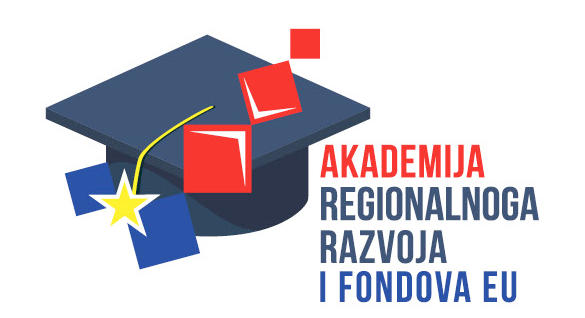 PRIJAVNI OBRAZACZA ISKAZIVANJE INTERESA ZA SUDJELOVANJE U PROJEKTU „AKADEMIJA REGIONALNOGA RAZVOJA I FONDOVA EU“ TIJEKOM 2019. GODINEIzjavljujem pod materijalnom i kaznenom odgovornošću da su informacije iznesene u ovom prijavnom obrascu za iskazivanje interesa istinite i potpune. Potpisom prijavnog obrasca za iskazivanje interesa potvrđujemo da ćemo kao studentska udruga/neformalna grupa studenata, ukoliko budemo odabrani, u potpunosti sudjelovati u provedbi Projekta „Akademija regionalnoga razvoja i fondova EU“ za 2020. godinu i svim aktivnostima vezanima uz projekt. O rezultatima Javnog poziva Ministarstvo regionalnoga razvoja i fondova Europske unije će obavijestiti kandidate odmah po završetku postupka ocjenjivanja.Naziv projekta „Akademija regionalnoga razvoja i fondova EU“„Akademija regionalnoga razvoja i fondova EU“„Akademija regionalnoga razvoja i fondova EU“Nadležno tijelo za objavu poziva za iskaz interesa Ministarstvo regionalnoga razvoja i fondova Europske unije Ministarstvo regionalnoga razvoja i fondova Europske unije Ministarstvo regionalnoga razvoja i fondova Europske unije Podaci o studentskoj udruzi/ neformalnoj grupi studenataNaziv studentske udruge/neformalne grupe studenata:Podaci o studentskoj udruzi/ neformalnoj grupi studenataGrad:Podaci o studentskoj udruzi/ neformalnoj grupi studenataVisoko učilište:Podaci o studentskoj udruzi/ neformalnoj grupi studenataAdresa:Podaci o studentskoj udruzi/ neformalnoj grupi studenataTelefon:Podaci o studentskoj udruzi/ neformalnoj grupi studenataE-mail:Podaci o studentskoj udruzi/ neformalnoj grupi studenataBroj članova udruge/neformalne grupe studenata:Broj članova udruge/neformalne grupe studenata:Broj članova udruge/neformalne grupe studenata:Podaci o studentskoj udruzi/ neformalnoj grupi studenata-     ukupan:-     ukupan:Podaci o studentskoj udruzi/ neformalnoj grupi studenata-     koji planiraju sudjelovati na projektu:-     koji planiraju sudjelovati na projektu:Podaci o studentskoj udruzi/ neformalnoj grupi studenataUpisani smjer na visokom učilištu za svakog pojedinog člana koji želi sudjelovati u projektu:Upisani smjer na visokom učilištu za svakog pojedinog člana koji želi sudjelovati u projektu:Upisani smjer na visokom učilištu za svakog pojedinog člana koji želi sudjelovati u projektu:Podaci o studentskoj udruzi/ neformalnoj grupi studenataPodaci o studentskoj udruzi/ neformalnoj grupi studenataUpisana nastavna godina za svakog pojedinog člana koji želi sudjelovati u projektu:Upisana nastavna godina za svakog pojedinog člana koji želi sudjelovati u projektu:Upisana nastavna godina za svakog pojedinog člana koji želi sudjelovati u projektu:Podaci o studentskoj udruzi/ neformalnoj grupi studenataImenovani/a voditelj/ica projekta i zamjena Kontakti imenovanog/e voditelja/ica projekta i zamjene (e-mail, mobitel)Dosadašnje iskustvo u provedbi projekata EU i promociji EU fondova unutar studentske populacije (ukoliko postoji):Voditelj/ica projekta Datum i potpis